Press Release:The Gaza Massacres are Crimes against Humanity!21 Ιουλίου, 2014  [July 21, 2014] Murder of small children on a daily basis! Mass killings of civilians! Bombardments of hospitals, religious buildings, houses, and schools! Barbarous economic blockade and denial of humanitarian assistance. Once again the zionist fascists in cooperation with the imperialists commit a mass crime against the Palestinian people. An atrocity that can only be compared with the nazi war crimes.This new bloodletting of the Palestinian people is an attack against all humanity. It puts to shame the values of human civilization, the ultimate value of life, and the fundamental human rights. The leaders of Israel, its military leadership, and also the actual perpetrators of these revolting acts are liable against all humanity. They are war criminals and they should have already been prosecuted in an international court, like the one in Nuremberg.Accomplices in this crime are the American and European imperialists that support politically, financially and militarily this killing machine. Accomplices are the European Union and NATO that, in order to protect their interests in the Middle East, their control and domination over the peoples and the wealth resources, reinforce the zionist state, which is a constant source of violence and terrorism in all the region.We condemn the stance of the Samaras-Venizelos government of Greece which not only maintains but also upgrades its relations with the Tel Aviv criminals. This stance does not only show a moral complicity to the crimes committed but puts in grave danger the Greek people by involving him in the plans of the greatest terrorist in the Middle East and the Eastern Mediterranean. We call the Greek people and the anti-war, anti-imperialist movement to fight for an immediate break of relations of our country with the killers. To fight to stop the massacre. To declare its solidarity with the fighting Gaza and all Palestine.We salute the heroic resistance of the Palestinian people. We wish with all our heart victory for the arms of the fighters of free Palestine and Gaza. We call for a popular mobilization to condemn zionist brutality and the imperialist politics that foment it.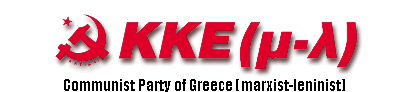 [From: http://www.kkeml.gr/press-releasethe-gaza-massacres-are-crimes-against-humanity/ ]